§9-1513.  Termination statement(1).   A secured party shall cause the secured party of record for a financing statement to file a termination statement for the financing statement if  the financing statement covers consumer goods and:(a).  There is no obligation secured by the collateral covered by the financing statement and no commitment to make an advance, incur an obligation or otherwise give value; or  [PL 1999, c. 699, Pt. A, §2 (NEW); PL 1999, c. 699, Pt. A, §4 (AFF).](b).  The debtor did not authorize the filing of the initial financing statement.  [PL 1999, c. 699, Pt. A, §2 (NEW); PL 1999, c. 699, Pt. A, §4 (AFF).][PL 1999, c. 699, Pt. A, §2 (NEW); PL 1999, c. 699, Pt. A, §4 (AFF).](2).   To comply with subsection (1), a secured party shall cause the secured party of record to file the termination statement:(a).  Within 60 days after there is no obligation secured by the collateral covered by the financing statement and no commitment to make an advance, incur an obligation or otherwise give value; or  [PL 1999, c. 699, Pt. A, §2 (NEW); PL 1999, c. 699, Pt. A, §4 (AFF).](b).  If earlier, within 20 days after the secured party receives an authenticated demand from a debtor.  [PL 1999, c. 699, Pt. A, §2 (NEW); PL 1999, c. 699, Pt. A, §4 (AFF).][PL 1999, c. 699, Pt. A, §2 (NEW); PL 1999, c. 699, Pt. A, §4 (AFF).](3).   In cases not governed by subsection (1), within 20 days after a secured party receives an authenticated demand from a debtor, the secured party shall cause the secured party of record for a financing statement to send to the debtor a termination statement for the financing statement or file the termination statement in the filing office if:(a).  Except in the case of a financing statement covering accounts or chattel paper that has been sold or goods that are the subject of a consignment, there is no obligation secured by the collateral covered by the financing statement and no commitment to make an advance, incur an obligation or otherwise give value;  [PL 1999, c. 699, Pt. A, §2 (NEW); PL 1999, c. 699, Pt. A, §4 (AFF).](b).  The financing statement covers accounts or chattel paper that has been sold but as to which the account debtor or other person obligated has discharged its obligation;  [PL 1999, c. 699, Pt. A, §2 (NEW); PL 1999, c. 699, Pt. A, §4 (AFF).](c).  The financing statement covers goods that were the subject of a consignment to the debtor but are not in the debtor's possession; or  [PL 1999, c. 699, Pt. A, §2 (NEW); PL 1999, c. 699, Pt. A, §4 (AFF).](d).  The debtor did not authorize the filing of the initial financing statement.  [PL 1999, c. 699, Pt. A, §2 (NEW); PL 1999, c. 699, Pt. A, §4 (AFF).][PL 1999, c. 699, Pt. A, §2 (NEW); PL 1999, c. 699, Pt. A, §4 (AFF).](4).   Except as otherwise provided in section 9‑1510, upon the filing of a termination statement with the filing office, the financing statement to which the termination statement relates ceases to be effective.  Except as otherwise provided in section 9‑1510, for purposes of section 9‑1519, subsection (7), section 9‑1522, subsection (1) and section 9‑1523, subsection (3), the filing with the filing office of a termination statement relating to a financing statement that indicates that the debtor is a transmitting utility also causes the effectiveness of the financing statement to lapse.[PL 1999, c. 699, Pt. A, §2 (NEW); PL 1999, c. 699, Pt. A, §4 (AFF).]SECTION HISTORYPL 1999, c. 699, §A2 (NEW). PL 1999, c. 699, §A4 (AFF). The State of Maine claims a copyright in its codified statutes. If you intend to republish this material, we require that you include the following disclaimer in your publication:All copyrights and other rights to statutory text are reserved by the State of Maine. The text included in this publication reflects changes made through the First Regular and First Special Session of the 131st Maine Legislature and is current through November 1. 2023
                    . The text is subject to change without notice. It is a version that has not been officially certified by the Secretary of State. Refer to the Maine Revised Statutes Annotated and supplements for certified text.
                The Office of the Revisor of Statutes also requests that you send us one copy of any statutory publication you may produce. Our goal is not to restrict publishing activity, but to keep track of who is publishing what, to identify any needless duplication and to preserve the State's copyright rights.PLEASE NOTE: The Revisor's Office cannot perform research for or provide legal advice or interpretation of Maine law to the public. If you need legal assistance, please contact a qualified attorney.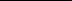 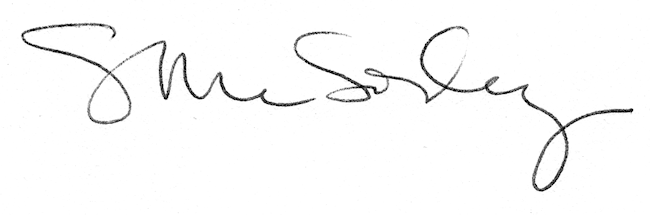 